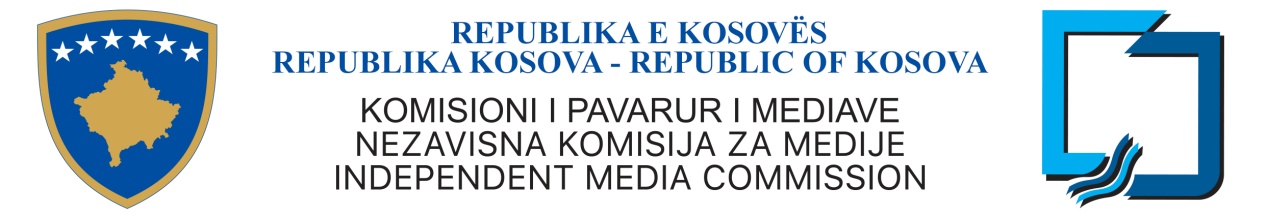 KKPM-T2024/05AGJENDA E MBLEDHJES SË PESTË E KOMISIONIT TË PAVARUR TË MEDIAVE10 maj 2024,e premte, ora 14:00Rendi i ditës: Miratimi i agjendës;Miratimi i procesverbalit të mbledhjes së tretë të KPM-së (tri pjese te takimit)Raportimi i Kryeshefit Ekzekutiv;Aprovimi i marrëveshjes me AEK për koordinim frekuencor;Aprovimi i termave të referencës për nënkomisione;Aprovimi i vendimit me terma të referencës për formimin e grupit punues për rregulloren për mbrojtjen e konsumatorit;Aprovimi i vendimit me terma të referencës për formimin e grupit punues për rregulloren për ankesa;Aprovimi i termave te referencës me disa ndryshime për nënkomisione; Rastet e Licencimit:Radio Sharri – Rekomandim për ndryshim të pronësisë dhe ripërtëritje të licencës;NTV – Rekomandim për refuzimin e kërkesës për licencë të OSHMA me transmetim përmes operatorëve të shpërndarjes;Radio Plus – Rekomandim për ndryshim të pronësisë dhe ripërtëritje të licencës;Radio Max – Rekomandim për refuzimin e kërkesës për ripërtëritje të licencës;Rastet LigjoreIsp BroadcastTv HercRadio HercTravelingo TvSuite TvPositive Gold TvTë ndryshmeCaktimi i mbledhjes së radhës